ZADANIA DO WYKONANIA GRUPA IV – 06.05.2020R.JESTEŚMY MUZYKALNII. 1. Nauka czytania, pisania, liczenia, s. 59.                                                                                        • Rysowanie po śladach rysunków bez odrywania ręki od kartki.                                                                                                                                  2. Karta pracy, cz. 4, s. 21. Kończenie ozdabiania grzechotki (marakasów).                              3. Zabawa Muzyczne powitania. Rodzic rzuca do dziecka piłkę i śpiewając, zadaje mu krótkie pytania. Dziecko odrzuca piłkę i odpowiada na pytania, również śpiewając. Stara się udzielać odpowiedzi na pytania całymi zdaniami, np. Jak ci się dzisiaj spało? Co chciałbyś dzisiaj robić? Jaka jest twoja ulubiona potrawa?                                                                                                                                  Zabawa poranna –  Zumba                                     https://www.youtube.com/watch?v=iKeatJK181QII  1. Zabawy przy piosence Skaczące nutki.                                                                                 Zabawa muzyczno-ruchowa Muzyczny dywan. Na podłodze rodzic układa ze skakanek ( może być sznurek, wełna) duży prostokąt (symbolizuje on dywan). Dziecko porusza się w jego obrębie w takt muzyki. Podczas przerwy w muzyce szybko go opuszcza.                                                                                                                           - Słuchanie piosenki Skaczące nutki.https://www.youtube.com/watch?v=_BBku3XKrdYhttps://www.youtube.com/watch?v=pP5LwJA1Gu0I. Do przedszkola wpadły nutki.                                                                                               Wszystkie miały czarne butki,                                                                                                           czarne szelki i czapeczki,                                                                                                                         i skakały jak piłeczki.                                                                                                                       Ref.: Ta wysoko, tamta nisko, ta z plecakiem, ta z walizką.                                       Roztańczone nutki trzy: do, re, mi, nutki trzy.                                                                                        II. Poprosiły o mieszkanie                                                                                                                      w dużym, czarnym fortepianie                                                                                              i biegały, i skakały                                                                                                                                    po klawiszach czarno-białych.                                                                                                                  Ref.: Ta wysoko...                                                                                                                                                            III. Nawet na leżakowaniu                                                                                                   przeszkadzały dzieciom w spaniu                                                                                                            i skakały po kocykach                                                                                                                                w czarnych szelkach i bucikach.                                                                                                   Ref.: Ta wysoko...                                                                                                                                         -  Rozmowa na temat piosenki.                                                                                                            − Jak nazywały się nutki?                                                                                                                             − Ile ich było?                                                                                                                                                − Co robiły?                                                                                                                                       Zabawa dźwięki wysokie i niskie „W PODSKOKACH”https://www.youtube.com/watch?v=4YFmTNqTfsUNauka I zwrotki piosenki z wypełnianiem pauz klaskaniem (refrenu                                   i pozostałych zwrotek dzieci uczą się w następnych dniach).2. Instrument perkusyjny – wykonanie dowolnego instrumentu perkusyjnego. Poniżej podajemy hiperłącza z propozycjami.https://www.youtube.com/watch?v=j8AcriiK5n0  https://www.youtube.com/watch?v=zbODoZhvoyY
https://www.youtube.com/watch?v=AchiSHDrygw https://www.youtube.com/watch?v=qN5k2mip8WE                       https://www.youtube.com/watch?v=8zuVc-dVEZY  III. 1. Karta pracy, cz. 4, s. 22. Wyklaskiwanie podanych rytmów. Nazywanie narysowanych instrumentów i osób, które na nich grają. Kolorowanie rysunków wybranych instrumentów.Zabawa rytmiczna dla dziecka i rodzica – Bim, bom.https://www.youtube.com/watch?v=aXZWgOf2lSA Zabawa Zimno – ciepło. Dziecko szuka schowanego przedmiotu, rodzic pomaga pozostałe klaszcząc. Wzrastające natężenie dźwięku oznacza zbliżanie się do ukrytego przedmiotu, a malejące natężenie – oddalanie się od niego.ŻYCZYMY WESOŁEJ ZABAWY – WYCHOWAWCZYNIE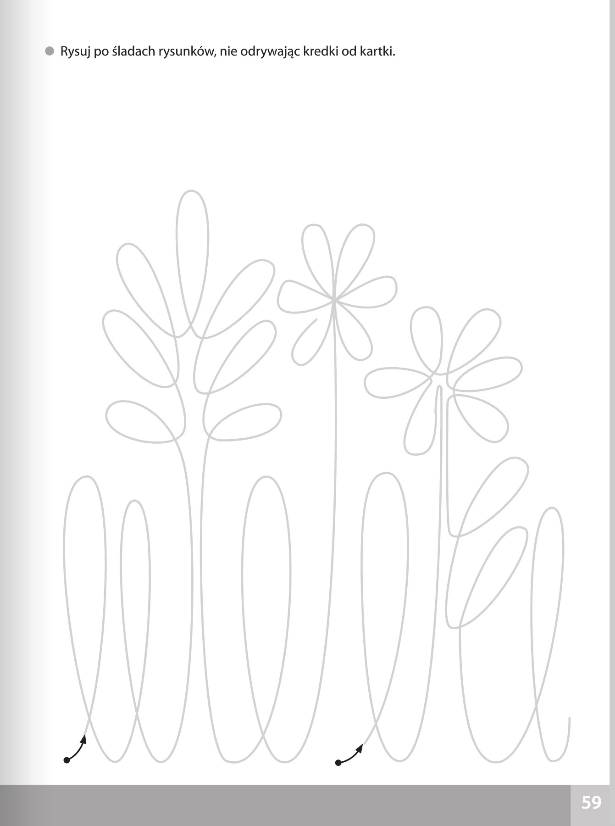 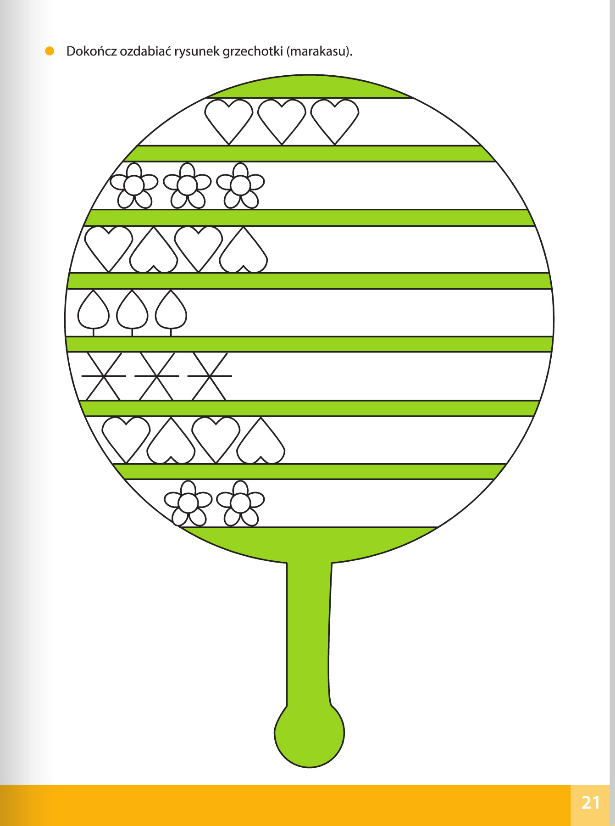 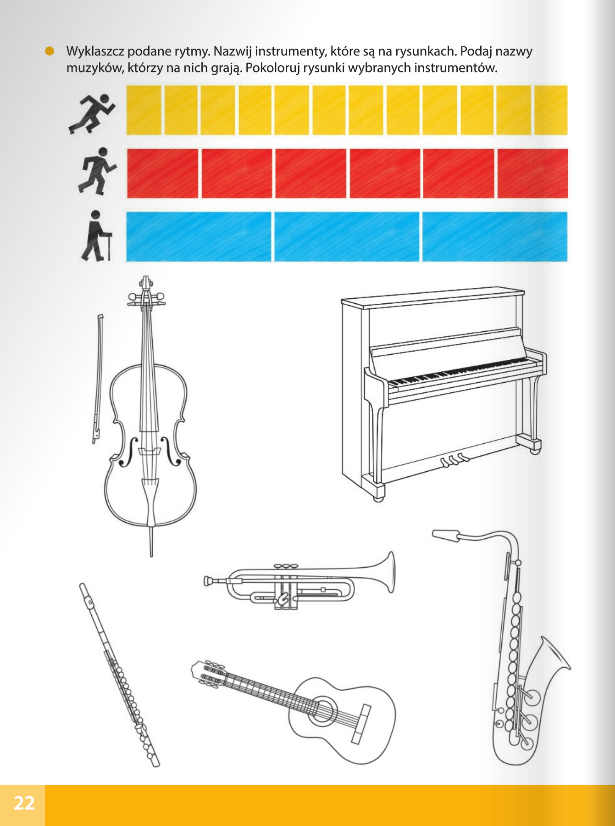 